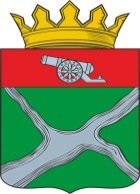 Муниципальное образованиемуниципальный район“Юхновский район”Калужской областиРЕШЕНИЕРайонного Собрания представителейот  21 ноября 2023г.					                                              № 257Об утверждении Положения о порядке подготовки, утверждения местных нормативовградостроительного проектирования муниципального образования муниципальный район «Юхновский район» и внесения изменений в них	В соответствии с ч. 2 ст. 8, ч. 8 ст. 29.4 Градостроительного кодекса Российской Федерации,  Федеральным законом от 06.10.2003 № 131-ФЗ «Об общих принципах организации местного самоуправления в Российской Федерации», Уставом муниципального образования муниципальный район «Юхновский район»,  Районное Собрание представителей муниципального района «Юхновский район» РЕШИЛО:1. Утвердить Положение о порядке подготовки, утверждения местных нормативов градостроительного проектирования муниципального образования муниципальный район «Юхновский район» и внесения изменений в них, согласно приложению.2. Настоящее решение вступает в силу со дня его подписания и подлежит размещению на официальном сайте администрации муниципального района «Юхновский район».Глава  муниципального образованиямуниципальный район «Юхновский район»                                            С.М. ИзмайловПриложение  к Решению Районного Собрания представителейМО  МР «Юхновский район»от 21 ноября 2023 г. №257ПОЛОЖЕНИЕО ПОРЯДКЕ ПОДГОТОВКИ, УТВЕРЖДЕНИЯ МЕСТНЫХНОРМАТИВОВ ГРАДОСТРОИТЕЛЬНОГО ПРОЕКТИРОВАНИЯ МУНИЦИПАЛЬНОГО ОБРАЗОВАНИЯ МУНИЦИПАЛЬНЫЙ РАЙОН«ЮХНОВСКИЙ РАЙОН» И ВНЕСЕНИЯ ИЗМЕНЕНИЙ В НИХI. Общие положения1. Настоящее Положение разработано в соответствии с Градостроительным кодексом РФ от 29.12.2004 №190-ФЗ.2. Настоящее Положение определяет состав местных нормативов градостроительного проектирования муниципального образования муниципальный район «Юхновский район», устанавливает требования к порядку их подготовки и утверждения, а также внесения в них изменений.3. Местные нормативы градостроительного проектирования муниципального образования муниципальный район «Юхновский район» (далее - местные нормативы) разрабатываются в целях обеспечения благоприятных условий жизнедеятельности населения муниципального образования муниципальный район «Юхновский район», предупреждения и устранения вредного воздействия на население факторов среды обитания.4. Местные нормативы - совокупность расчетных показателей минимально допустимого уровня обеспеченности объектами местного значения муниципального образования, относящимися к областям, указанным в пункте 1 части 5 статьи 23 Градостроительного кодекса Российской Федерации, объектами благоустройства территории, иными объектами местного значения муниципального образования муниципальный район «Юхновский район» населения района и расчетных показателей максимально допустимого уровня территориальной доступности таких объектов для населения муниципального образования муниципальный район «Юхновский район»  . 5. Местные нормативы градостроительного проектирования разрабатываются с учетом территориальных, природных, исторических, социально – экономических и иных условий в муниципальном образовании муниципальный район «Юхновский район», в том числе с учетом предложений органов местного самоуправления и заинтересованных лиц.II. Состав местных нормативовМестные нормативы градостроительного проектирования включают в себя:1) основную часть (расчетные показатели минимально допустимого уровня обеспеченности объектами местного значения муниципального образования, относящимися к областям:- электро-, тепло-, газо- и водоснабжение населения, водоотведение;- автомобильные дороги местного значения;- физическая культура и массовый спорт;- образование;- здравоохранение;- обработка, утилизация, обезвреживание, размещение твердых коммунальных отходов;- иные области в связи с решением вопросов местного значения муниципального образования;объектами благоустройства территории, иными объектами местного значения муниципального образования населения муниципального образования  и расчетных показателей максимально допустимого уровня территориальной доступности таких объектов для населения поселения, городского округа).2) материалы по обоснованию расчетных показателей, содержащихся в основной части местных нормативов градостроительного проектирования;3) правила и область применения расчетных показателей, содержащихся в основной части местных нормативов градостроительного проектирования.III. Порядок подготовки и утверждения местных нормативов1. Подготовка местных нормативов осуществляется в порядке, установленном действующим законодательством.2. Уполномоченным органом по подготовке местных нормативов является Администрация муниципального образования муниципальный район «Юхновский район».3. Организацию работы по подготовке, согласованию и утверждению местных нормативов от имени уполномоченного органа в пределах своих полномочий осуществляет структурное подразделение Администрации муниципального образования муниципальный район «Юхновский район»  по вопросам архитектуры и строительства.4. Финансирование подготовки местных нормативов осуществляется за счет средств бюджета муниципального образования муниципальный район «Юхновский район».5. Проект местных нормативов градостроительного проектирования подлежит размещению на официальном сайте муниципального образования муниципальный район «Юхновский район» в сети Интернет и опубликованию в порядке, установленном для официального опубликования муниципальных правовых актов, иной официальной информации, не менее чем за два месяца до их утверждения. 6. Местные нормативы градостроительного проектирования подлежат размещению в федеральной государственной информационной системе территориального планирования в срок, не превышающий пяти дней со дня их утверждения.7. Местные нормативы градостроительного проектирования утверждаются Решением Районного Собрания представителей муниципального образования муниципальный район «Юхновский район». IV. Порядок внесения изменений в местные нормативы
градостроительного проектирования
1. В случае, если после утверждения местных нормативов градостроительного проектирования вступят в действие федеральные или региональные нормативные правовые акты, иные нормативные документы, изменяющие требования к обеспечению безопасности жизни и здоровья людей, охране окружающей среды, надежности зданий и сооружений, и иные требования, влияющие на установление минимальных расчетных показателей обеспечения благоприятных условий жизнедеятельности человека, в местные нормативы вносятся соответствующие изменения. 
2. Внесение изменений в местные нормативы градостроительного проектирования осуществляется в порядке, предусмотренном настоящим Положением, с учетом положений Градостроительного кодекса Российской Федерации.V. Заключительные положения1. Не допускается утверждение местных нормативов градостроительного проектирования, содержащих расчетные показатели минимально допустимого уровня обеспеченности объектами местного значения ниже установленных региональными нормативами градостроительного проектирования предельных значений расчетных показателей минимально допустимого уровня обеспеченности объектами местного значения.2. Не допускается утверждение местных нормативов градостроительного проектирования, содержащих расчетные показатели максимально допустимого уровня территориальной доступности объектов местного значения, превышающие установленные региональными нормативами градостроительного проектирования предельные значения расчетных показателей максимально допустимого уровня территориальной доступности объектов местного значения.3. Местные нормативы подготавливаются с учетом технических регламентов безопасности и не должны противоречить указанным техническим регламентам безопасности.